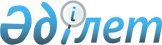 Қазақстан Республикасы Үкіметінің кейбір шешімдерінің күші жойылды деп тану туралыҚазақстан Республикасы Үкіметінің 2015 жылғы 20 тамыздағы № 651 қаулысы

      Қазақстан Республикасының Үкіметі ҚАУЛЫ ЕТЕДІ:



      1. Осы қаулыға қосымшаға сәйкес Қазақстан Республикасы Үкіметінің кейбір шешімдерінің күші жойылды деп танылсын.



      2. Осы қаулы алғашқы ресми жарияланған күнінен кейін күнтізбелік он күн өткен соң қолданысқа енгізіледі.      Қазақстан Республикасының

      Премьер-Министрі                                     К.Мәсімов

Қазақстан Республикасы 

Үкіметінің       

2015 жылғы 20 тамыздағы 

№ 651 қаулысына     

қосымша          

Қазақстан Республикасы Үкіметінің күші жойылған кейбір шешімдерінің тізбесі

      1. «Тарихи шығындарды және геологиялық ақпарат құнын айқындау қағидасын бекіту туралы» Қазақстан Республикасы Үкіметінің 2011 жылғы 10 ақпандағы № 120 қаулысы (Қазақстан Республикасының ПҮАЖ-ы, 2011 ж., № 19, 231-құжат).



      2. «Мемлекет меншігінде болатын геологиялық ақпаратты оқу, ғылыми, коммерциялық мақсаттарда пайдалану және геологиялық ақпаратты Қазақстан Республикасынан тысқары жерге әкету қағидасын бекіту туралы» Қазақстан Республикасы Үкіметінің 2011 жылғы 11 наурыздағы № 251 қаулысы (Қазақстан Республикасының ПҮАЖ-ы, 2011 ж., № 26, 310-құжат).



      3. «Тарихи шығындарды және геологиялық ақпарат құнын айқындау қағидасын бекіту туралы» Қазақстан Республикасы Үкіметінің 2011 жылғы 10 ақпандағы № 120 қаулысына өзгерістер мен толықтырулар енгізу туралы» Қазақстан Республикасы Үкіметінің 2013 жылғы 24 қазандағы № 1142 қаулысы (Қазақстан Республикасының ПҮАЖ-ы, 2013 ж., № 62, 849-құжат).



      4. «Мемлекет меншігінде болатын геологиялық ақпаратты оқу, ғылыми, коммерциялық мақсаттарда пайдалану және геологиялық ақпаратты Қазақстан Республикасынан тысқары жерге әкету қағидасын бекіту туралы» Қазақстан Республикасы Үкіметінің 2011 жылғы 11 наурыздағы № 251 қаулысына өзгерістер мен толықтырулар енгізу туралы» Қазақстан Республикасы Үкіметінің 2013 жылғы 31 желтоқсандағы № 1519 қаулысы (Қазақстан Республикасының ПҮАЖ-ы, 2013 ж., № 78, 1035-құжат).



      5. «Тарихи шығындарды және геологиялық ақпарат құнын айқындау қағидасын бекіту туралы» Қазақстан Республикасы Үкіметінің 2011 жылғы 10 ақпандағы № 120 қаулысына өзгеріс енгізу туралы» Қазақстан Республикасы Үкіметінің 2014 жылғы 27 қаңтардағы № 30 қаулысы (Қазақстан Республикасының ПҮАЖ-ы, 2014 ж., № 3, 24-құжат).
					© 2012. Қазақстан Республикасы Әділет министрлігінің «Қазақстан Республикасының Заңнама және құқықтық ақпарат институты» ШЖҚ РМК
				